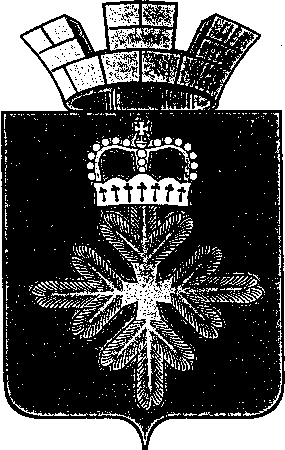 РАСПОРЯЖЕНИЕАДМИНИСТРАЦИИ ГОРОДСКОГО ОКРУГА ПЕЛЫМО проведении на территории городского округа Пелым в 2019 году Года Павла Петровича Бажова Во исполнение Указа Губернатора Свердловской области от 21.11.2018 № 620-УГ, в целях популяризации творческого наследия известного уральского писателя Павла Петровича Бажова и в связи со 140-летием со дня его рождения, формирования высокого патриотического сознания и духовно-нравственных ценностей граждан городского округа Пелым:	1. Провести в городском округе Пелым мероприятия посвященные Году Павла Петровича Бажова.	2. Утвердить  план основных мероприятий по проведению в 2019 году Года Павла Петровича Бажова в городском округе Пелым (прилагается).3. Настоящее распоряжение опубликовать в информационной газете «Пелымский Вестник» и разместить на официальном сайте городского округа Пелым в сети «Интернет». 	4. Контроль за исполнением настоящего распоряжения возложить на заместителя главы администрации городского округа Пелым А.А. Пелевину.Глава городского округа Пелым                                                      Ш.Т. АлиевУТВЕРЖДЕН:распоряжением администрации городского округа Пелым от 19.12. 2018 № 250ПЛАНосновных мероприятий по проведению в 2019 году Года Павла Петровича Бажова в городском округе Пелымот 19.12.2018 № 250п. ПелымНаименование мероприятияМесто и дата проведенияОтветственныйЯнварь 2019Январь 2019Январь 2019Выставка книг:«Уральских гор сказочник»«Малахитовая  шкатулка  сказов»«Урал в сказках П. П. Бажова»Книжная выставка  к 140-летию П.П. БажоваБиблиотека СОШ № 1Библиотека п. АтымьяБиблиотекап. ПелымБиблиотека СОШ № 2Протченко Т.М.Вострикова З.И.Собянина И.Е.БиблиотекарьАкция «Читаем сказы Бажова»Библиотека СОШ № 1Протченко Т.М.Презентация  «Жизнь  и  творчество   П.П. Бажова»Библиотека п. АтымьяВострикова З.И.Библиотечный урок «Неповторимый мир уральских сказок» Библиотека п. ПелымСобянина И.Е.Слушание произведений "Огневушка-Поскакушка", "Синюшкин колодец", "Серебряное копытце", "Золотой волос", "Про Великого Полоза"СОШ № 2Классные руководители Подборка литературы«Бажовская энциклопедия»д/с «Колобок»11.01.19Новожилова Л.В.Выставка «Бажовская энциклопедия»д/с «Колобок»14-31.01.19Новожилова Л.В.Мероприятие«В гостях у Хозяйки Медной горы»4 «А» класс18.01.19Подковыркина Ж.А.Тематический вечер «По сказкам дедушки Бажова»2 «А»18.01.19Ветошкина Т.Н.Выставка  рисунков  «Мир сказов Павла Бажова»СОШ № 1 21-26.01.19Маклакова А.А.Библиотечное мероприятие «Уральские сказы - это чудо!» БиблиотекаСОШ № 124.01.19Протченко Т.М.Час сказки«Неповторимый мир уральских сказок» 5 «А», 5 «Б»25.01.19Шрамкова Т.ДИгра: "Шкатулка сказов Павла Бажова"«Умники и умницы» по сказкам Бажова7 «А» 28.01.193»Б» и 4 «Б»29.01.19Бычкова О.И.Меньшова Л.М.Литературный  конкурс секреты "Малахитовой шкатулки"6 «А» и «Б»30.01.19Габова Л.А.Беседы с детьми «Знакомство с творчеством П.П. Бажова»Группы Воспитатели Февраль 2019Февраль 2019Февраль 2019Литературная  викторина  «Сказы  Седого  Урала»«Драгоценные россыпи»Библиотека п. Атымья2-4 классы01.02.19Вострикова З.ИМаклакова А.А.Развлечение «По сказам П.П. Бажова» Муз. зал д/с «Колобок»07.02.19Гаврилова С.А.Праздник «В гостях у Хозяйки медной горы»СОШ № 21-9 классовПедагог-организаторОформление стенда посвященного П.П. БажовуФойе ДК п. АтымьяМеньшова О.В.Март 2019Март 2019Март 2019Беседа с учащимися и конкурс рисунков по произведениям П.П. Бажова «Уральские сказы»ДШИЛ.Ф. ФазлыахметоваПодвижные игры народов УралаСОШ № 2 1-5 классовПолякова Н.А.Экскурсия в библиотеку «Знакомство с творчеством писателя П.П. Бажова»21.03.19Гаврилова С.А.Апрель 2019Апрель 2019Апрель 2019Поле  чудес по  сказам П.П.  БажоваБиблиотека п. АтымьяВострикова З.ИВыставка-конкурс  рисунков   по  произведениям  П.П.  Бажова«Малахитовый узор»Библиотека п. АтымьяСОШ № 2 1-7 классовБиблиотека п. ПелымВострикова З.Иучитель ИЗОСобянина И.Е.Открытое занятие «Фольклор в жизни детей» (по произведениям П.П. Бажова»Муз. зал25.04.19Гаврилова С.А.Развлечение «Малахитовая шкатулка»Муз. зал29.04.19Шевченко О.А.Май 2019 Май 2019 Май 2019 Праздник «По следам Серебряного копытца»СОШ № 2 5-11 классовПедагог-организаторИюнь 2019Июнь 2019Июнь 2019Праздник«В  гостях  у  Хозяйки  Медной  горы»Библиотека п. АтымьяВострикова З.ИКукольный спектакль «Серебренное копытце»Зрительный залДК п. АтымьяВойнова Н.А.Познавательное мероприятие «Секреты «Малахитовой шкатулки»»Библиотека п. ПелымСобянина И.Е.Сентябрь 2019Сентябрь 2019Сентябрь 2019Знакомство  с  творчеством  П.П. БажоваБиблиотека п. АтымьяВострикова З.ИКнижная выставка «Чародей малахитовых былей»Библиотека п. ПелымСобянина И.Е.Мероприятие «Уральские сказы - это чудо»СОШ № 21-5 классовПедагог-библиотекарьОктябрь 2019Октябрь 2019Октябрь 2019Громкое  чтение  сказов  П.П. БажоваБиблиотека п. АтымьяВострикова З.ИВыставка рисунков «По сказкам П.П. Бажова»ФойеДК п. АтымьяВойнова Н.А.Викторина по произведениям «Синюшкин колодец», «Каменный цветок»СОШ № 2 2-7 классовПедагог- библиотекарь, учитель литературыНоябрь 2019Ноябрь 2019Ноябрь 2019Творческая  мастерская  «Аппликация  «Огневушкин  сарафан»Библиотека п. АтымьяВострикова З.ИРазучивание потешек народов УралаСОШ № 2 1-4 классовКлассные руководителиДекабрь 2019Декабрь 2019Декабрь 2019Конкурс снежных скульптур по сказам П.П. БажоваСОШ № 2 1- 11 классовПедагог-организатор